СОВЕТ МОГОЧИНСКОГО СЕЛЬСКОГО ПОСЕЛЕНИЯМОЛЧАНОВСКИЙ РАЙОН, ТОМСКАЯ ОБЛАСТЬРЕШЕНИЕ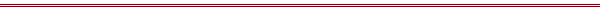 От 22.07.2021 г.		                			                      	  №   121   с. МогочиноО внесении изменений в решение Совета Могочинского сельского поселенияот 29.11.2013 № 50 «Об утверждении Генерального плана и правил землепользования и застройки муниципального образования Могочинского сельского поселения Молчановского района Томской области»В соответствии ст. 33 Градостроительным кодексом Российской Федерации, Федеральным законом от 06 октября 2003 г. № 131-ФЗ «Об общих принципах организации местного самоуправления в Российской Федерации», Уставом муниципального образования, утвержденным решением Совета Могочинского сельского поселения от 22.07.2015 г., Правилами землепользования и застройки Могочинского сельского поселения Молчановского района Томской области, утвержденными решением Совета от 29.11.2013 г. № 50.Совет Могочинского сельского поселения РЕШИЛ:Внести изменения в решение Совета Могочинского сельского поселения от 29.11.2013 № 50 «Об утверждении Генерального плана и правил землепользования и застройки муниципального образования Могочинского сельского поселения Молчановского района Томской области» согласно приложению.2. Опубликовать настоящее решение в официальном печатном издании «Информационный бюллетень» и разместить на официальном сайте муниципального образования Могочинское сельское поселение по адресу (http://www.mogochino.ru/).3. Контроль над исполнением настоящего решения возложить на контрольно-правовой комитет Совета Могочинского сельского поселения.4. Настоящее Решение вступает в силу со дня его официального опубликования.Председатель Совета депутатов   Могочинского сельского поселения				                А. В. БеляевЗаместитель Главы Администрации Могочинского сельского поселения                                                 Е.В. ХарченкоПриложение 1 к Решению Совета Могочинского сельского поселения№ 121 от 22.07.2021 Графическое изображениеФрагмента карты градостроительного зонирования правила землепользования и застройки Могочинского  сельского поселения Молчановского района Томской области.(применительно к земельному  участку   по адресу: Российская Федерация,Томская область, Молчановский муниципальный район,  Могочинское сельское поселение, с. Игреково, кладбище);Изменить зону  территориальную зону                     СХ-2                                                             на зону – СП-2(Зона объектов сельскохозяйственного                      (Кладбище) назначения)	                   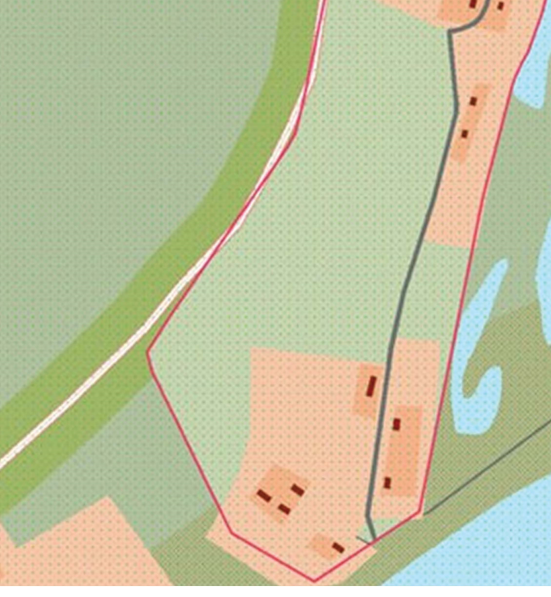 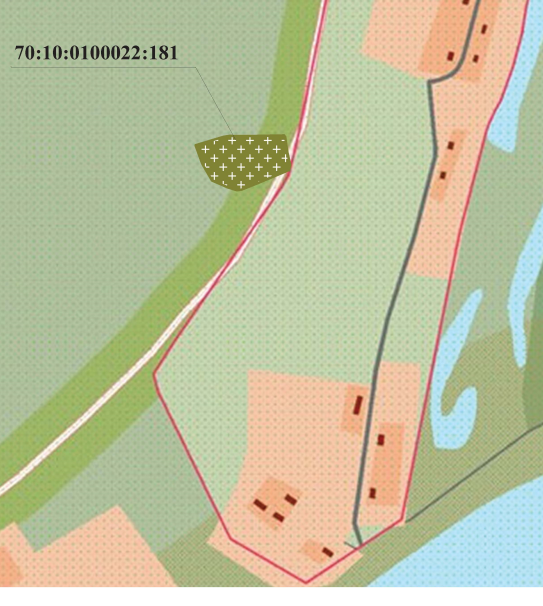 Приложение 2к Решению Совета Могочинского сельского поселения№ 121 от 22.07.2021 Графическое изображениеФрагмента карты градостроительного зонирования правила землепользования и застройки Могочинского  сельского поселения Молчановского района Томской области.(применительно к земельному  участку   по адресу: Российская Федерация,Томская область, Молчановский муниципальный район,  Могочинское сельское поселение, с. Могочино, кладбище);Изменить зону  территориальную зону                     СХ-1                                                           на зону – СП-2(Сельскохозяйственные угодья)                                  (Кладбище)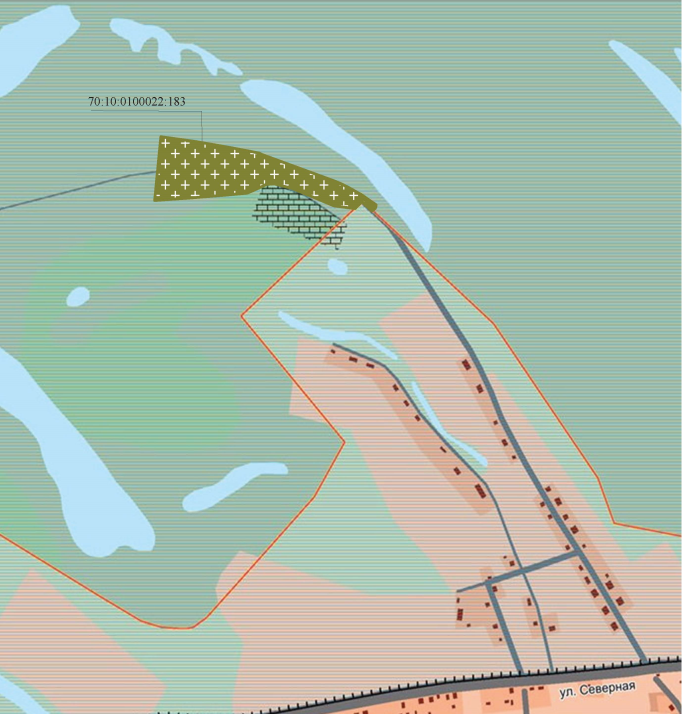 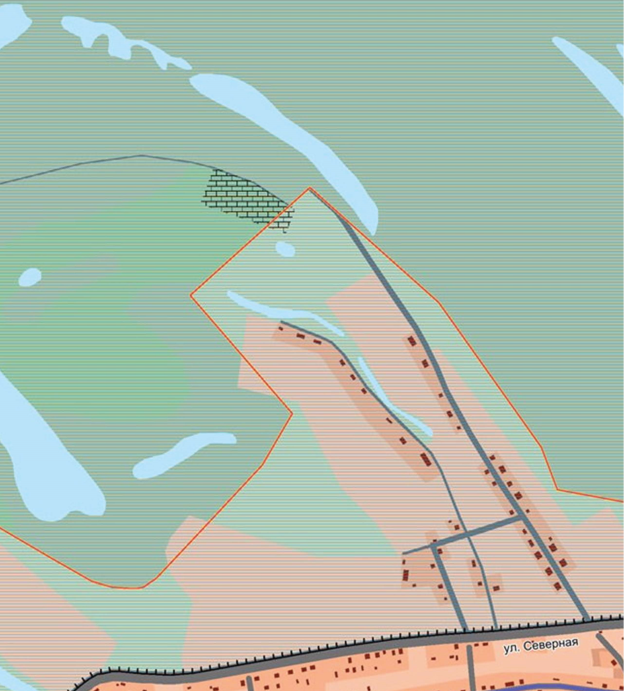                 Приложение 3к Решению Совета Могочинского сельского поселения№ 121 от 22.07.2021 Графическое изображениеФрагмента карты градостроительного зонирования правила землепользования и застройки Могочинского  сельского поселения Молчановского района Томской области.(применительно к земельному  участку   по адресу: Российская Федерация,Томская область, Молчановский муниципальный район,  Могочинское сельское поселение, с. Сулзат, кладбище №1);Изменить зону  территориальную зону                     Р-1                                                           на зону – СП-2(Озелененные территорииОбщего пользования )                                                  (Кладбище)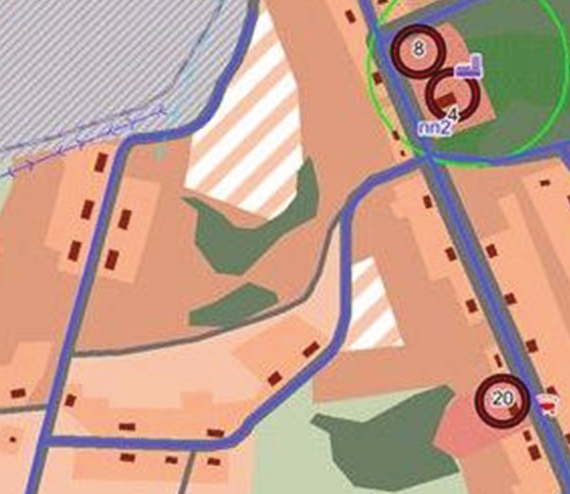 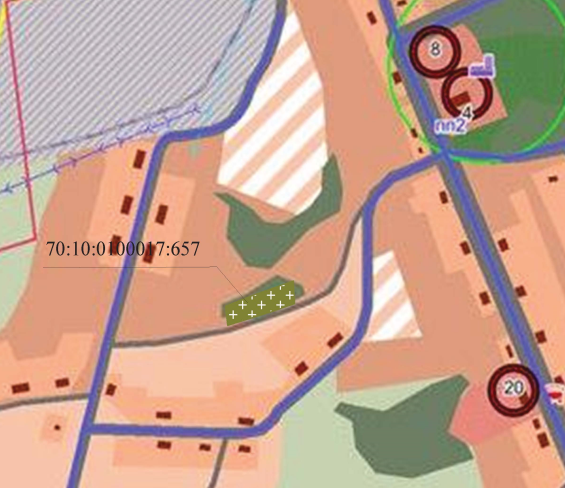 